Please come and join us for our story time…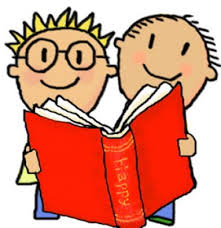 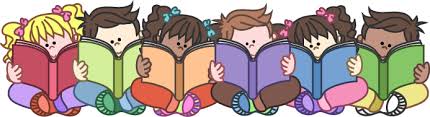 We will be welcoming parents and carers on Tuesday 11th and Thursday 13th to join us in Teal Class – Year 1’s and in Midnight Class - Reception to share our story time and to identify our words of the day. Please arrive for 2.45pm… We are offering two days to enable more parents and carers to join us. We look forward to seeing you.